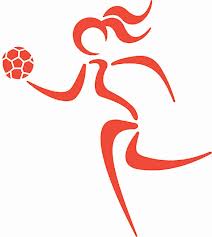 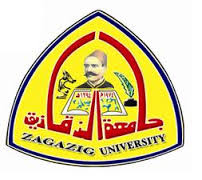 كلية التربية الرياضية بناتقسم:العلوم الصحيةمرحلة:البكالوريوسنموذج إجابة امتحان مقرر (التشريح الوصفى) الفرقة (الاولى) الفصل الدراسى (الاول) العام الجامعى (2015/2016م)الزمن:  ساعتان                                                       الدرجة الكلية: (60) درجةعدد الأسئلة:  اربع                                                        التاريخ: 3 /  1 / 2016مأجيبى عن الأسئلة الآتية:  (4) سؤالانتهت الأسئلة مع أطيب التمنيات بالتوفيق والنجاح                                                                        واضع الامتحانمريم السيد    أ.د/ رضا رشادالسؤال الأول: ضعى علامة أمام العبارة الصحيحة أو علامة × أمام العبارات الخاطئة(20) درجةرأس عظم الزند يشبه الخطاف. (×) رأس عظم الزند يشبه المخلبعظم القصبة أرفع من عظم الشظية. (×)عظم االشظية أرفع من عظم القصبةالحفرة السينية الكبرى فى عظم الزند تقع بين النتوء المرفقى والنتوء الغرابى. (×) النتوء القرنىيوجد بين عظم الزند والكعبرة غشاء غضروفى بين العظمتين.(×) ليفىفى حركة الكب يتحرك عظم الزند بينما يظل الكعبرة ثابتا فى موضعه. (×)فى حركة الكب يتحرك عظم الكعبرة ـــــ بينما يظل الزند ثابت فى موضعهيقع فى اعلى القفص الصدرى من الامام عظمتى اللوح. (×)   يقع فى اعلى القفص الصدرى من الخلف عظمتى اللوحأو  يقع فى اعلى القفص الصدرى من الامام عظمتى الترقوة تربط الترقوة الذراع مع الجذع. ()يحدث الكسر فى الترقوة مكان التقاء الثلث الداخلي بالثلثين الخارجىين. (×)يحدث الكسر فى الترقوة مكان التقاء الثلث الخارجى بالثلثين الداخليين.عظم الزند أكبر من عظم الكعبرة. ()عظم القصبة وحده هو المسئول عن دوران القدم.( × ) عظمتى القصبة والشظية  هما  المسئولان عن دوران القدم.تقوم الترقوة بنقل الطول والضغط والتظاثيرات من الطرف العلوى إلى الهيكل العظمى المحورى. (×) الوزنرأس عظم الزند يشبه الخطاف. (×) رأس عظم الزند يشبه المخلبعظم القصبة أرفع من عظم الشظية. (×)عظم االشظية أرفع من عظم القصبةالحفرة السينية الكبرى فى عظم الزند تقع بين النتوء المرفقى والنتوء الغرابى. (×) النتوء القرنىيوجد بين عظم الزند والكعبرة غشاء غضروفى بين العظمتين.(×) ليفىفى حركة الكب يتحرك عظم الزند بينما يظل الكعبرة ثابتا فى موضعه. (×)فى حركة الكب يتحرك عظم الكعبرة ـــــ بينما يظل الزند ثابت فى موضعهيقع فى اعلى القفص الصدرى من الامام عظمتى اللوح. (×)   يقع فى اعلى القفص الصدرى من الخلف عظمتى اللوحأو  يقع فى اعلى القفص الصدرى من الامام عظمتى الترقوة تربط الترقوة الذراع مع الجذع. ()يحدث الكسر فى الترقوة مكان التقاء الثلث الداخلي بالثلثين الخارجىين. (×)يحدث الكسر فى الترقوة مكان التقاء الثلث الخارجى بالثلثين الداخليين.عظم الزند أكبر من عظم الكعبرة. ()عظم القصبة وحده هو المسئول عن دوران القدم.( × ) عظمتى القصبة والشظية  هما  المسئولان عن دوران القدم.تقوم الترقوة بنقل الطول والضغط والتظاثيرات من الطرف العلوى إلى الهيكل العظمى المحورى. (×) الوزنالسؤال الثانى: ضعى المسمى العلمى للعبارات الآتية.(20) درجةاى جزء من اجزاء الجسم قريب من الخط المنصف للجسم.(انسى)هو خط وهمى يمر بمنتصف الجسم من أعلى إلى اسفل ويقسمه إلى نصفين متساويين ومتشابهين تماما. (الخط المنصف للجسم أو المستوى الاوسط)عبارة عن خط طولى غائر فى العظم وهو عادة يكون مكانا ملائما لاندغام العضلات. (الميزاب)هو تجويف عظمى دائرى غائر. (الشرم) هى المنطقة التى تربط الذراع مع الجذع.  (حزام الكتف)هى عظمة منبسطة تقع فى الجزء الخلفى من منطقة الحزام الكتفى وهى مثلثة الشكل تقريبا.(عظم اللوح)هو حرف مدبب ويمتد من الزاوية العليا الخارجية وحتى الزاوية السفلى.(الحرف الوحشى أو الحرف الابطى)توجد عند تلاقى الحرف العلوى مع الحرف الوحشى لعظم اللوح.( الزاوية العليا الوحشية )هو العلم الذي يختص بدراسة تركيب جسم الإنسان ودراسة العلاقة بين أجهزة الجسم المختلفة خلال مراحل النمو المختلفة. (علم التشريح)وضعية الوقوف المعتدل، والنظر نحو الأمام (المستوى الافقى)، والذراعان ممدودتان بجانب الجسم, راحة اليد موجهة نحو الامام. (الوضعية التشريحية لجسم الانسان)اى جزء من اجزاء الجسم قريب من الخط المنصف للجسم.(انسى)هو خط وهمى يمر بمنتصف الجسم من أعلى إلى اسفل ويقسمه إلى نصفين متساويين ومتشابهين تماما. (الخط المنصف للجسم أو المستوى الاوسط)عبارة عن خط طولى غائر فى العظم وهو عادة يكون مكانا ملائما لاندغام العضلات. (الميزاب)هو تجويف عظمى دائرى غائر. (الشرم) هى المنطقة التى تربط الذراع مع الجذع.  (حزام الكتف)هى عظمة منبسطة تقع فى الجزء الخلفى من منطقة الحزام الكتفى وهى مثلثة الشكل تقريبا.(عظم اللوح)هو حرف مدبب ويمتد من الزاوية العليا الخارجية وحتى الزاوية السفلى.(الحرف الوحشى أو الحرف الابطى)توجد عند تلاقى الحرف العلوى مع الحرف الوحشى لعظم اللوح.( الزاوية العليا الوحشية )هو العلم الذي يختص بدراسة تركيب جسم الإنسان ودراسة العلاقة بين أجهزة الجسم المختلفة خلال مراحل النمو المختلفة. (علم التشريح)وضعية الوقوف المعتدل، والنظر نحو الأمام (المستوى الافقى)، والذراعان ممدودتان بجانب الجسم, راحة اليد موجهة نحو الامام. (الوضعية التشريحية لجسم الانسان)السؤال الثالث: اختيار من متعدد(10) درجةعظم العجز فى العمود الفقرى....             (محدب للداخل ــــ مقعر للداخل ـــ مستوى)جسم الفقرة الصدرية.....                                        (قلبى ـــ كلوى ـــ مغزلى)عدد الضلوع التى تتصل بالفقرات....                            (2  ــ 4  ــ 20 ـــ 24)فى العمود الفقرى للانسان تقع الفقرة 23 ضمن الفقرات.... (العنقية ــ الظهرية ـــ القطنية ــ العجزية)يوجد بين عظام الجمجمة فى الطفل...       (اسنان عظمية ــ اغشية مرنة ـــ نسيج ليفى)مجموع الفقرات العنقية والظهرية والقطنية فى العمود الفقرى للانسان.... (7 ــ 12 ــ 24 ــ 28 )النتوء الشوكى للفقرات العنقية..(عريض ومشقوق ــ طويل ومدبب ـــ عريض وغير مشقوق)النتوء المستعرض للفقرات القطنية يوجد عليه....(ثقوب ـــ سطح مفصلى ـــ ثقوب وسطح مفصلى)مجموع الفقرات الملتحمة....                                          (5 ـــ 6 ـــ 7 ــ 9)عدد الضلوع العائمة....                         (ثلاث ازواج ــ زوجان ــ اربعة ازواج)عظم العجز فى العمود الفقرى....             (محدب للداخل ــــ مقعر للداخل ـــ مستوى)جسم الفقرة الصدرية.....                                        (قلبى ـــ كلوى ـــ مغزلى)عدد الضلوع التى تتصل بالفقرات....                            (2  ــ 4  ــ 20 ـــ 24)فى العمود الفقرى للانسان تقع الفقرة 23 ضمن الفقرات.... (العنقية ــ الظهرية ـــ القطنية ــ العجزية)يوجد بين عظام الجمجمة فى الطفل...       (اسنان عظمية ــ اغشية مرنة ـــ نسيج ليفى)مجموع الفقرات العنقية والظهرية والقطنية فى العمود الفقرى للانسان.... (7 ــ 12 ــ 24 ــ 28 )النتوء الشوكى للفقرات العنقية..(عريض ومشقوق ــ طويل ومدبب ـــ عريض وغير مشقوق)النتوء المستعرض للفقرات القطنية يوجد عليه....(ثقوب ـــ سطح مفصلى ـــ ثقوب وسطح مفصلى)مجموع الفقرات الملتحمة....                                          (5 ـــ 6 ـــ 7 ــ 9)عدد الضلوع العائمة....                         (ثلاث ازواج ــ زوجان ــ اربعة ازواج)السؤال الرابع: علل(20) درجةيوجد ثقب على كل من النتؤ المستعرض للفقرات العنقية؟ يوجد ثقب فى كل من النتؤان المستعرضان لمرور الشريان المغذى للمختسمية الضلعان 11 ، 12 بالضلعان العائمان؟ لانهم لا يتصلان بعظم القص من الامام أو بأى من غضاريف الاضلاع التى تعلوها.السطح الداخلى لعظمة القص أملس ومقعر قليلا؟ لانه يلامس الغشاء البلورى من كل ناحية وغشاء التامور فى الوسط.ارتباط عظام الجمجمة فى الطفل باغشية مرنة؟ حتى تسمح للمخ بالنمو.وجود اقراص غضروفية بين فقرات العمود الفقرى؟ لانها:ـــتكسب العمود الفقرى المرونة التى تساعد على القيام بالحركات المختلفة.     ب – تعطى العمود الفقرى التقوسات الثانوية.    جـ – تعمل على امتصاص الصدمات التى تقع على العمود الفقرى كالوقوع او القفز.وجود الثقب الاعظم فى العظم المؤخرى للجمجمة؟ الثقب الأعظم يمر فيه النخاع المستطيل الذى يصل بين المخ من أعلى والحبل الشوكى من أسفل.وجود نتوء عظمى اعلا الفقرة الحاملة؟ للتمفصل مع القوس الامامى للفقرة الحاملة ويحدث بين الفقرة الاولى والثانية دوران الرقبة وحركة الايماء بالرأس.تسمية الاضلاع 8 ، 9 ، 10 بالاضلاع الكاذبة؟ تسمى كذلك لان غضاريفها لا تتصل بعظم القص ولكن كل غضروف يتصل بغضروف الضلع الذى يعلوه.عدم اتصال الاضلاع جميعها بعظمة القص من الامام؟ حتى تعطى مجال لاتساع القفص الصدرى اثناء عملية الشهيق والزفير. يحدث الانزلاق الغضروفى نتيجة رفع اشياء ثقيلة بطريقة خاطئة؟يوجد القرص الغضروفى بين فقرتين مكونة من نواة مكونة من سائل جيلاتينى قوى متماسك محيط بها حلقات من نسيج ليفى قوى يحفظ هذة النواة فى مكانها وقد يحدث تمزق فى تلك الحلقات فتبرز النواة الى الخلف او الى احد الجانب فتضغط على الحبل الشوكى او على جزور الاعصاب اثناء خروجها من القناة الفقرية ويحدث ذلك اثناء رفع جسم ثقيل بطريقة خاطئة او بسبب بعض الامراض التى تضعف انسجة الجسم.يوجد ثقب على كل من النتؤ المستعرض للفقرات العنقية؟ يوجد ثقب فى كل من النتؤان المستعرضان لمرور الشريان المغذى للمختسمية الضلعان 11 ، 12 بالضلعان العائمان؟ لانهم لا يتصلان بعظم القص من الامام أو بأى من غضاريف الاضلاع التى تعلوها.السطح الداخلى لعظمة القص أملس ومقعر قليلا؟ لانه يلامس الغشاء البلورى من كل ناحية وغشاء التامور فى الوسط.ارتباط عظام الجمجمة فى الطفل باغشية مرنة؟ حتى تسمح للمخ بالنمو.وجود اقراص غضروفية بين فقرات العمود الفقرى؟ لانها:ـــتكسب العمود الفقرى المرونة التى تساعد على القيام بالحركات المختلفة.     ب – تعطى العمود الفقرى التقوسات الثانوية.    جـ – تعمل على امتصاص الصدمات التى تقع على العمود الفقرى كالوقوع او القفز.وجود الثقب الاعظم فى العظم المؤخرى للجمجمة؟ الثقب الأعظم يمر فيه النخاع المستطيل الذى يصل بين المخ من أعلى والحبل الشوكى من أسفل.وجود نتوء عظمى اعلا الفقرة الحاملة؟ للتمفصل مع القوس الامامى للفقرة الحاملة ويحدث بين الفقرة الاولى والثانية دوران الرقبة وحركة الايماء بالرأس.تسمية الاضلاع 8 ، 9 ، 10 بالاضلاع الكاذبة؟ تسمى كذلك لان غضاريفها لا تتصل بعظم القص ولكن كل غضروف يتصل بغضروف الضلع الذى يعلوه.عدم اتصال الاضلاع جميعها بعظمة القص من الامام؟ حتى تعطى مجال لاتساع القفص الصدرى اثناء عملية الشهيق والزفير. يحدث الانزلاق الغضروفى نتيجة رفع اشياء ثقيلة بطريقة خاطئة؟يوجد القرص الغضروفى بين فقرتين مكونة من نواة مكونة من سائل جيلاتينى قوى متماسك محيط بها حلقات من نسيج ليفى قوى يحفظ هذة النواة فى مكانها وقد يحدث تمزق فى تلك الحلقات فتبرز النواة الى الخلف او الى احد الجانب فتضغط على الحبل الشوكى او على جزور الاعصاب اثناء خروجها من القناة الفقرية ويحدث ذلك اثناء رفع جسم ثقيل بطريقة خاطئة او بسبب بعض الامراض التى تضعف انسجة الجسم.